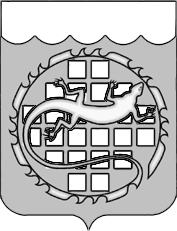 УПРАВЛЕНИЕ ПО ФИНАНСАМ АДМИНИСТРАЦИИ ОЗЕРСКОГО ГОРОДСКОГО ОКРУГА ЧЕЛЯБИНСКОЙ ОБЛАСТИПРИКАЗ25.11.2022									                №  214Об утверждении Правил (оснований, условий и порядка) списания и восстановления в учете задолженности по денежным обязательствам перед Озерским городским округомВ соответствии с пунктом 3 статьи 93.7 Бюджетного кодекса Российской Федерации, главой 7 Положения о бюджетном процессе в Озерском городском округе, утвержденным решением Собрания депутатов Озерского городского округа от 18.07.2012 № 120 (с изменениями) приказываю:1. Утвердить прилагаемые Правила (основания, условия и порядок) списания и восстановления в учете задолженности по денежным обязательствам перед Озерским городским округом.2. Разместить настоящий приказ на официальном сайте органов местного самоуправления Озерского городского округа в информационно-телекоммуникационной сети «Интернет».3. Организацию выполнения настоящего приказа возложить на начальника отдела бухгалтерского учета и отчетности Мехову Е.П.Начальник Управления по финансам				       Е.Б. СоловьеваУтверждены
приказом Управления по финансам
от 25.11.2022 № 214Правила (основания, условия и порядок) списания и восстановления в учете задолженности по денежным обязательствам перед Озерским городским округомI. Общие положения1. Настоящие Правила определяют основания, условия и порядок списания и восстановления в учете задолженности юридических лиц, физических лиц (в том числе индивидуальных предпринимателей, глав крестьянских (фермерских) хозяйств) (далее - должник) по денежным обязательствам перед Озерским городским округом по гражданско-правовым сделкам (в том числе обеспечивающим исполнение обязательств) и (или) иным основаниям, установленным гражданским или бюджетным законодательством, возникшей в связи с предоставлением должнику на возвратной и возмездной (возвратной) основе денежных средств или в связи с предоставлением и (или) исполнением муниципальной гарантии Озерского городского округа (включая обязанность по уплате процентов, неустойки (пеней, штрафов), иных платежей, установленных законом и (или) договором, вследствие неосновательного обогащения, причинения убытков, неисполнения или ненадлежащего исполнения обязательств, уступки или перехода по иным основаниям прав требования, предъявления регрессных требований) (далее - денежные обязательства перед Озерским городским округом).2. Задолженностью по денежным обязательствам перед Озерским городским округом является сумма денежных средств, которую должник обязан уплатить в соответствии с денежным обязательством перед Озерским городским округом на определенную дату (далее - задолженность).3. Действие настоящих Правил не распространяется на безнадежную к взысканию задолженность по платежам в бюджет Озерского городского округа, списание (восстановление) которой осуществляется в соответствии со статьей 47.2 Бюджетного кодекса Российской Федерации, а также на иные случаи, установленные бюджетным законодательством Российской Федерации.4. Решение о списании задолженности с учета (восстановлении в учете задолженности) принимается структурным подразделением администрации Озерского городского округа Челябинской области, в учете которого числится задолженность (далее именуется – муниципальный орган).5. Для рассмотрения вопроса о списании задолженности с учета (восстановлении в учете задолженности) в муниципальном органе создается постоянно действующая комиссия по принятию решений о списании и восстановлении в учете задолженности по денежным обязательствам перед Озерским городским округом (далее - комиссия), которая принимает решение о списании задолженности с учета (восстановлении в учете задолженности) либо о невозможности списания задолженности с учета (восстановления в учете задолженности).Положение о комиссии и состав комиссии утверждаются муниципальным органом.6. Решение комиссии о списании задолженности с учета (восстановлении в учете задолженности) принимается в форме протокола, на основании которого составляется акт о списании задолженности (восстановлении в учете задолженности) (приложения 1, 2), утверждаемый руководителем муниципального органа.7. На основании решения комиссии о списании задолженности с учета (восстановлении задолженности в учете) муниципальный орган не позднее следующего рабочего дня со дня утверждения акта о списании задолженности (восстановлении в учете задолженности) списывает задолженность с учета или восстанавливает задолженность в учете.II. Списание с учета задолженности8. Основаниями для списания с учета задолженности являются:1) ликвидация юридического лица - должника в установленном законом порядке (кроме случаев, когда законом или иными правовыми актами исполнение обязательства ликвидированного должника возложено на другое лицо);2) принятия судом акта, в соответствии с которым утрачивается возможность взыскания задолженности по денежным обязательствам, в том числе в связи с истечением установленного срока ее взыскания (срока исковой давности);3) вынесения судебным приставом-исполнителем постановления об окончании исполнительного производства и о возвращении взыскателю исполнительного документа по основаниям, предусмотренным пунктами 3 и 4 части 1 статьи 46 Федерального закона от 2 октября 2007 года № 229-ФЗ "Об исполнительном производстве", если с даты образования задолженности по денежным обязательствам прошло более пяти лет;4) принятия регистрирующим органом решения об исключении недействующего юридического лица из Единого государственного реестра юридических лиц в порядке, предусмотренном законодательством Российской Федерации о государственной регистрации юридических лиц и индивидуальных предпринимателей;5) отсутствие сведений о юридическом лице в Едином государственном реестре юридических лиц (в отношении задолженности, образовавшейся до 1 июля 2002 года), отсутствие сведений об индивидуальном предпринимателе в Едином государственном реестре индивидуальных предпринимателей (в отношении задолженности, образовавшейся до 1 января 2004 года);6) смерть физического лица - должника или объявление его умершим в порядке, установленном гражданским процессуальным законодательством Российской Федерации;7) признание индивидуального предпринимателя - должника банкротом в соответствии с Федеральным законом от 26.10.2002 №127-ФЗ "О несостоятельности (банкротстве)";8) реструктуризация задолженности по денежным обязательствам, предусматривающая ее частичное списание.9. Списание задолженности с учета по основаниям, указанным в пункте 8 настоящих Правил, является правомерным при условии:1) документального подтверждения оснований для списания с учета задолженности в соответствии с пунктами 10-18 настоящих Правил;2) принятия муниципальным органом мер по обеспечению возврата (погашения) списываемой задолженности;3) отсутствия правовых оснований для предъявления к учредителям (участникам), наследникам должника и иным третьим лицам требований о возврате (погашении) списываемой задолженности и (или) возмещении убытков, в том числе в порядке субсидиарной ответственности.10. Документом, подтверждающим наличие основания для списания с учета задолженности, указанного в подпункте 1 пункта 8 настоящих Правил, является документ, содержащий сведения из Единого государственного реестра юридических лиц о прекращении деятельности в связи с ликвидацией юридического лица - должника.11. Документом, подтверждающим наличие основания для списания с учета задолженности, указанного в подпункте 2 пункта 8 настоящих Правил, является вступивший в законную силу судебный акт, в соответствии с которым утрачивается возможность взыскания задолженности, в том числе в связи с истечением установленного срока ее взыскания (срока исковой давности).12. Документом, подтверждающим наличие основания для списания с учета задолженности, указанного в подпункте 3 пункта 8 настоящих Правил, является постановление судебного пристава-исполнителя об окончании исполнительного производства и о возвращении взыскателю исполнительного документа по основаниям, предусмотренным пунктами 3 и 4 части 1 статьи 46 Федерального закона от 02.10.2007 № 229-ФЗ "Об исполнительном производстве".13. Документом, подтверждающим наличие основания для списания с учета задолженности, указанного в подпункте 4 пункта 8 настоящих Правил, является документ, содержащий сведения из Единого государственного реестра юридических лиц о прекращении деятельности юридического лица - должника по решению уполномоченного федерального органа исполнительной власти.14. Документом, подтверждающим наличие основания для списания с учета задолженности, указанного в подпункте 5 пункта 8 настоящих Правил, является документ уполномоченного федерального органа исполнительной власти, содержащий информацию об отсутствии сведений о юридическом лице или индивидуальном предпринимателе соответственно в Едином государственном реестре юридических лиц, Едином государственном реестре индивидуальных предпринимателей.15. Документом, подтверждающим наличие основания для списания с учета задолженности, указанного в подпункте 6 пункта 8 настоящих Правил, является документ, свидетельствующий о смерти физического лица - должника, или подтверждающий факт объявления его умершим, либо документ, содержащий сведения из Единого государственного реестра индивидуальных предпринимателей о прекращении деятельности индивидуального предпринимателя в связи со смертью.16. Документом, подтверждающим наличие основания для списания с учета задолженности, указанного в подпункте 7 пункта 8 настоящих Правил, является документ, содержащий сведения из Единого государственного реестра индивидуальных предпринимателей о прекращении деятельности вследствие признания банкротом индивидуального предпринимателя - должника.17. Документом, подтверждающим наличие основания для списания с учета задолженности, указанного в подпункте 8 пункта 8 настоящих Правил, является соглашение (договор) о реструктуризации задолженности по денежным обязательствам, предусматривающее (предусматривающий) частичное списание задолженности.18. В целях рассмотрения вопроса о списании задолженности с учета совместно с документами, указанными в пунктах 10-18 настоящих Правил, формируется информационная справка, содержащая следующую информацию:1) о наличии задолженности в учете муниципального органа и ее размере;2) об основании возникновения задолженности, а также сведения о правопреемстве лица, за которым числится подлежащая списанию с учета задолженность;3) об основаниях для списания задолженности с учета, предусмотренных пунктом 8 настоящих Правил;4) о наличии (отсутствии) информации о фактах незаконного получения имущества должника третьими лицами (при списании задолженности должника, требования к которому не были удовлетворены в полном объеме в ходе конкурсного производства);5) о наличии (отсутствии) информации о лицах, на которых законом или иными правовыми актами возложено исполнение обязательства должника, в том числе информации о принятых мерах по отысканию наследников и взысканию задолженности с наследников;6) о мерах по обеспечению возврата (погашения) списываемой задолженности, принятых муниципальным органом.19. Решение о списании с учета задолженности (протокол) должно содержать:1) наименование должника;2) наименования и реквизиты договоров (соглашений) с должником, по которым списывается (уменьшается) задолженность;3) основания для списания задолженности в соответствии с настоящими Правилами;4) сумму списываемой задолженности по обязательствам должника.III. Восстановление в учете задолженности20. Восстановление в учете задолженности осуществляется при условии отмены решения о списании задолженности с учета.21. Основаниями для отмены решения о списании задолженности с учета являются следующие обстоятельства:1) решение о списании задолженности с учета было принято комиссией с нарушением требований, установленных настоящими Правилами;2) решение о списании задолженности с учета было принято комиссией на основании недостоверных (ошибочных) сведений и (или) недействительных (подложных) документов;3) прекратились обстоятельства, послужившие основанием для принятия комиссией решения о списании задолженности с учета;4) после принятия комиссией решения о списании задолженности с учета установлен факт незаконного получения третьими лицами имущества должника, требования к которому не были удовлетворены в полном объеме в ходе конкурсного производства;5) после принятия комиссией решения о списании задолженности с учета установлены лица, на которых законом или иными правовыми актами возложено исполнение обязательства должника;6) возникли обстоятельства, сделавшие возможным дальнейшее принятие мер по взысканию (возврату) задолженности.22. В целях рассмотрения комиссией вопроса о восстановлении в учете задолженности представляется принятое решение о списании с учета задолженности, документы, подтверждающие возникновение (наступление) обстоятельств, указанные в пунктах 23 - 28 настоящих Правил, а также информационная справка, содержащая следующую информацию:1) об основаниях списания задолженности с учета;2) о дате списания с учета задолженности;3) об основаниях возникновения списанной задолженности;4) об основаниях для восстановления в учете задолженности.23. Документами, подтверждающими наличие основания для восстановления в учете задолженности, указанного в подпункте 1 пункта 21 настоящих Правил являются документы, содержащие информацию о нарушении требований, установленных настоящими Правилами.24. Документами, подтверждающими наличие основания для восстановления в учете задолженности, указанного в подпункте 2 пункта 21 настоящих Правил являются документы, подтверждающие недостоверность (ошибочность) сведений и (или) недействительность (подложность) документов.25. Документами, подтверждающими наличие основания для восстановления в учете задолженности, указанного в подпункте 3 пункта 21 настоящих Правил являются документы, подтверждающие прекращение обстоятельств, послуживших основанием для принятия решения о списании задолженности с учета.26. Документами, подтверждающими наличие основания для восстановления в учете задолженности, указанного в подпункте 4 пункта 21 настоящих Правил являются документы, устанавливающие факт незаконного получения третьими лицами имущества должника, требования к которому не были удовлетворены в полном объеме в ходе конкурсного производства.27. Документами, подтверждающими наличие основания для восстановления в учете задолженности, указанного в подпункте 5 пункта 21 настоящих Правил являются документы, подтверждающие возложение на иные лица (лицо) законом или иным правовым актом исполнения обязательства должника.28. Документами, подтверждающими наличие основания для восстановления в учете задолженности, указанного в подпункте 6 пункта 21 настоящих Правил являются документы, подтверждающие возникновение обстоятельств, сделавших возможным дальнейшее принятие мер по взысканию (возврату) задолженности.29. Решение о восстановлении в учете задолженности (протокол) должно содержать:1) положения об отмене решения о списании соответствующей задолженности;2) основания для восстановления задолженности в соответствии с настоящими Правилами;3) наименование должника;4) наименования и реквизиты договоров (соглашений) с должником, по которым восстанавливается задолженность;5) сумму восстанавливаемой задолженности по обязательствам должника.Приложение 1к Правилам (основания, условия и порядок) списанияи восстановления в учете задолженности по денежным обязательствамперед Озерским городским округомУТВЕРЖДАЮРуководитель_________________________							        (должность)____________   ___________	подпись		ФИО«___»___________ ______г.АКТ № ___о списании с учета задолженности по денежным обязательствамперед Озерским городским округомВ соответствии с приказом Управления по финансам администрации Озерского городского округа  от ___ № ___ «Об утверждении Правил (оснований, условий и порядка) списания и восстановления в учете задолженности по денежным обязательствам перед Озерским городским округом» в отношении юридического (физического) лица:__________________________________________________________________(Полное наименование организации (ФИО физического лица)_____________________________________________________________________________(ИНН/ОГРН, код причины постановки на учет налогоплательщика 				организации (ИНН физического лица)по уплате ___________________________________________________(сведения о платеже, по которому возникла задолженность, код бюджетной классификации, по которому учитывается задолженность по платежам в бюджет, его наименование)в связи ___________________________________________________________,(указывается причина списания, предусмотренная пунктом 8 Правил)что подтверждается следующими документами: __________________________________________________________________(указываются документы, предусмотренные пунктами 10-18 Правил)РЕШИЛИ:Списать задолженность ___________________________________ по         					наименование организации (ФИО физического лица)__________________________________________________________________			       сведения о платежев сумме __________________________________________________________,					(сумма цифрами и прописью)в том числе:основной долг _________________ рублей;проценты _________________ рублей;пени _____________________  рублей;штрафы ________  ______________ рублей.Председатель Комиссии__________________	___________________	__________________              Должность				подпись		ФИОЗаместитель Председателя Комиссии2.__________________	___________________	__________________		Должность				подпись		ФИОЧлены Комиссии3.__________________	___________________	__________________		Должность				подпись		ФИО4.__________________	___________________	__________________		Должность				подпись		ФИО5.__________________	___________________	__________________		Должность				подпись		ФИО6.__________________	___________________	__________________		Должность				подпись		ФИО	Дата принятия решения «____» ____________ ______г.Приложение 2к Правилам (основания, условия и порядок) списанияи восстановления в учете задолженности по денежным обязательствамперед Озерским городским округомУТВЕРЖДАЮРуководитель_________________________							        (должность)____________   ___________	подпись		ФИО«___»___________ ______г.АКТ № ___о  восстановлении в учете задолженности по денежным обязательствамперед Озерским городским округомВ соответствии с приказом Управления по финансам администрации Озерского городского округа  от ___ № ___ «Об утверждении Правил (оснований, условий и порядка) списания и восстановления в учете задолженности по денежным обязательствам перед Озерским городским округом» в отношении юридического (физического) лица:__________________________________________________________________(Полное наименование организации (ФИО физического лица)_____________________________________________________________________________(ИНН/ОГРН, код причины постановки на учет налогоплательщика 				организации (ИНН физического лица)по уплате ___________________________________________________(сведения о платеже, по которому возникла задолженность, код бюджетной классификации, по которому будет учитываться задолженность по платежам в бюджет, его наименование)в связи ___________________________________________________________,(указывается причина списания, предусмотренная пунктом 21 Правил)что подтверждается следующими документами: __________________________________________________________________(указываются документы, предусмотренные пунктами 23-28 Правил)РЕШИЛИ:Восстановить задолженность ___________________________________ по         					наименование организации (ФИО физического лица)__________________________________________________________________			       сведения о платежев сумме __________________________________________________________,					(сумма цифрами и прописью)в том числе:основной долг _________________ рублей;проценты _________________ рублей;пени _____________________  рублей;штрафы ________  ______________ рублей.Председатель Комиссии__________________	___________________	__________________              Должность				подпись		ФИОЗаместитель Председателя Комиссии2.__________________	___________________	__________________		Должность				подпись		ФИОЧлены Комиссии3.__________________	___________________	__________________		Должность				подпись		ФИО4.__________________	___________________	__________________		Должность				подпись		ФИО5.__________________	___________________	__________________		Должность				подпись		ФИО6.__________________	___________________	__________________		Должность				подпись		ФИО	Дата принятия решения «____» ____________ ______г.